Krankenpflegeverein Tosters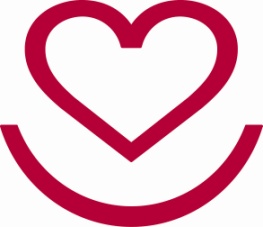 BlutspendeaktionDer Krankenpflegeverein Tosters führt in Zusammenarbeit mit dem Roten Kreuz  eine Blutspendeaktion durch.  Wir würden uns freuen, wenn Sie sich wieder, oder vielleicht zum ersten Mal, an der Blutspendeaktion beteiligen.Erstspender müssen unbedingt einen Lichtbildausweis mitbringen.Mittwoch, 29. Jänner 2014 von 17.30 Uhr bis 21.00 UhrVolksschule TostersDenken Sie bitte daran: Blut spenden heißt Leben retten!